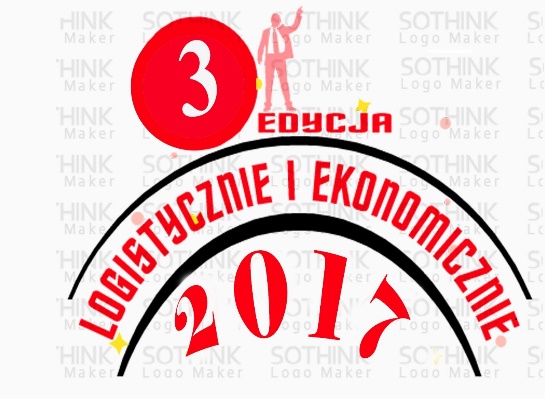 	Formularz zgłoszeniowyZgłoszenie zespołu do konkursu: „Logistycznie  i ekonomicznie”Zgłaszam zespół ze szkoły:………………………………………………………………………………………………………………………………………………………………………………………………………………………………………………………………………………………………(nazwa i adres gimnazjum, telefon, e-mail)do udziału w konkursie  organizowanym przez  Zespół Szkół Licealnych/Technikum Nr 2  im. Bolesława Chrobrego w LeżajskuOpiekun zespołu: ………………………………………………………………………………………………………………………………………………(imię i nazwisko nauczyciela oraz telefon kontaktowy)W skład zespołu wchodzą następujący uczniowie ( w tym co najmniej dwóch uczniów z trzeciej  klasy):……………………………………………….                                                            ……………………………………………….podpis nauczyciela- opiekuna	podpis Dyrektora GimnazjumLp.Imię i nazwisko uczniaKlasaAdres ucznia1.2.3.